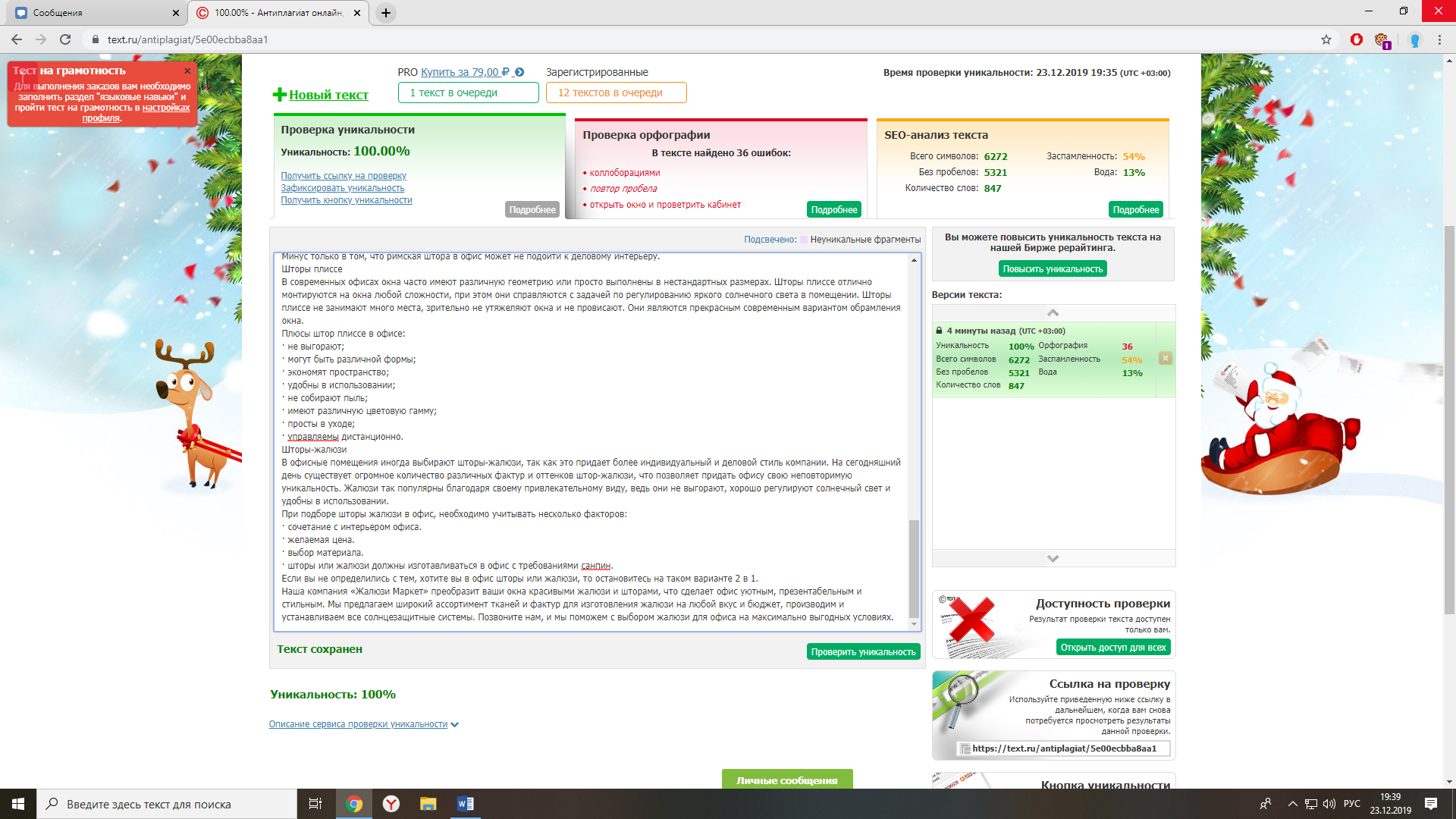 Выбор жалюзи для офисаШторы и жалюзи являются одной из важнейших составляющих современного интерьера любого офиса. Жалюзи пользуются огромным спросом, ведь благодаря им в помещении регулируется поток света и создается деловая атмосфера в офисе, что позволяет сотрудникам охотнее выполнять свою работу.На сегодняшний день существует широкий ассортимент различных видов жалюзи: рулонные;вертикальные;горизонтальные;римские шторы;шторы плиссе и другие виды. Изготавливаются жалюзи из различных материалов, начиная с алюминия и заканчивая коллоборациями с тканями и тюлем. Нередко в офисах установлены большие окна с панорамным видом, а как раз на них красивые жалюзи будут смотреться наиболее выигрышно и презентабельно. С помощью поворотной конструкции жалюзи можно регулировать поток естественного света и воздуха внутри помещения. Рулонные шторы в офисеРулонные шторы являются одними из самых популярных в интерьере офиса. Они хорошо гармонируют с деловой рабочей обстановкой, освежают периметр кабинетов и просто дополняют общий стиль. Прежде чем выбрать рулонные шторы, нужно определиться с их типом. Он бывает закрытый и открытый.Разница между типами лишь в том, что в отличие от открытого типа, закрытый рулон с жалюзи скрывается в алюминиевом коробке. Дополнительно есть возможность рулонные жалюзи можно изготовить с логотипом компании.Отметим еще и главные достоинства рулонных штор для офиса:Простое использование за счет легкого механизма конструкции.Возможность регулирования потока солнечного света.Зрительное увеличение пространстваНесложный уходВозможность в любой момент открыть окно и проветрить кабинет.Практичность и функциональность.Рулонные шторы в офис дополнительно экономят деньги компании, потому что их цена довольно демократична, а сам товар популярен. Вертикальные жалюзиВертикальные жалюзи давно используются в офисах., ведь благодаря им решается ряд проблем. Например, нередко арендаторы сдают помещения с окнами непрезентабельного вида, которые не подлежат ремонту. В такие моменты хотя бы на время хочется убрать все недостатки вокруг, в чем и помогаю вертикальные жалюзи, полностью скрывающие дефект. Также они не требую стирки, имеют антистатический эффект и подходят жалюзи даже на самые большие окна. Как правило, вертикальные жалюзи могут быть изготовлены из следующих материалов: прямые тканевые полоски;волнистые тканевые полоски; прямые полоски из пластика.В чем преимущества вертикальных жалюзи:доступная цена;легкий уход;простая и быстрая установка;долговечность;защита от яркого солнечного света.Горизонтальные жалюзиВ настоящее время горизонтальные жалюзи - это уже офисная классика со своим шиком. Главное достоинство горизонтальных жалюзи – это то, что они являются не только многофункциональным устройством, но и универсальным украшением на окна. Именно поэтому такие жалюзи популярны в офисах, а в частности одной из ходовых моделей являются алюминиевые горизонтальные жалюзи. Состоят они из горизонтальных ламелей, образующих единое полотно. Так же, как и вертикальные жалюзи, горизонтальные можно поворачивать, чтобы отрегулировать солнечный свет. Однако, отличием является то, что они открывают доступ к окну одним поднятием ламели к верху, что гораздо проще, чем в вертикальной системе.  Изготавливаются такие жалюзи из такого материала, как: пластик;металл;дерево;ткань;бамбук. Преимущества горизонтальных жалюзи в офисе:простой уход;легкая установка;демократичная цена;минимум пыли;прочность и легкость конструкции;малые габариты;легкое управление.Единственным минусом может быт то, что они слегка шумные при открытом окне в ветреную погоду.Купить горизонтальные жалюзи в офис – это хорошее решение для дополнения делового стиля офиса.Римские шторыУютная атмосфера и комфортные условия повышают продуктивность сотрудников. Римские шторы способны выполнить эту задачу и позволить почувствовать себя на работе, как дома. Также эти красивые жалюзи в офис смотрятся стильно и современно на любом окне. Римские шторы могут быть любой формы: плоские, каплевидные, петлеобразные. Бывают в классическом или более современном исполнении. Плюсы римских штор в офисе:изготавливаются из всех видов ткани;легко регулируются по высоте;малогабаритные;крепятся на любую поверхность;не выгорают.Минус только в том, что римская штора в офис может не подойти к деловому интерьеру.Шторы плиссеВ современных офисах окна часто имеют различную геометрию или просто выполнены в нестандартных размерах. Шторы плиссе отлично монтируются на окна любой сложности, при этом они справляются с задачей по регулированию яркого солнечного света в помещении. Шторы плиссе не занимают много места, зрительно не утяжеляют окна и не провисают. Они являются прекрасным современным вариантом обрамления окна.	Плюсы штор плиссе в офисе:не выгорают;могут быть различной формы;экономят пространство;удобны в использовании;не собирают пыль;имеют различную цветовую гамму;просты в уходе;управляемы дистанционно.Шторы-жалюзиВ офисные помещения иногда выбирают шторы-жалюзи, так как это придает более индивидуальный и деловой стиль компании. На сегодняшний день существует огромное количество различных фактур и оттенков штор-жалюзи, что позволяет придать офису свою неповторимую уникальность. Жалюзи так популярны благодаря своему привлекательному виду, ведь они не выгорают, хорошо регулируют солнечный свет и удобны в использовании.При подборе шторы жалюзи в офис, необходимо учитывать несколько факторов:сочетание с интерьером офиса.желаемая цена.выбор материала.шторы или жалюзи должны изготавливаться в офис с требованиями санпин. Если вы не определились с тем, хотите вы в офис шторы или жалюзи, то остановитесь на таком варианте 2 в 1.Наша компания «Жалюзи Маркет» преобразит ваши окна красивыми жалюзи и шторами, что сделает офис уютным, презентабельным и стильным. Мы предлагаем широкий ассортимент тканей и фактур для изготовления жалюзи на любой вкус и бюджет, производим и устанавливаем все солнцезащитные системы. Позвоните нам, и мы поможем с выбором жалюзи для офиса на максимально выгодных условиях. 